2.2. Основными задачами Комитета являются: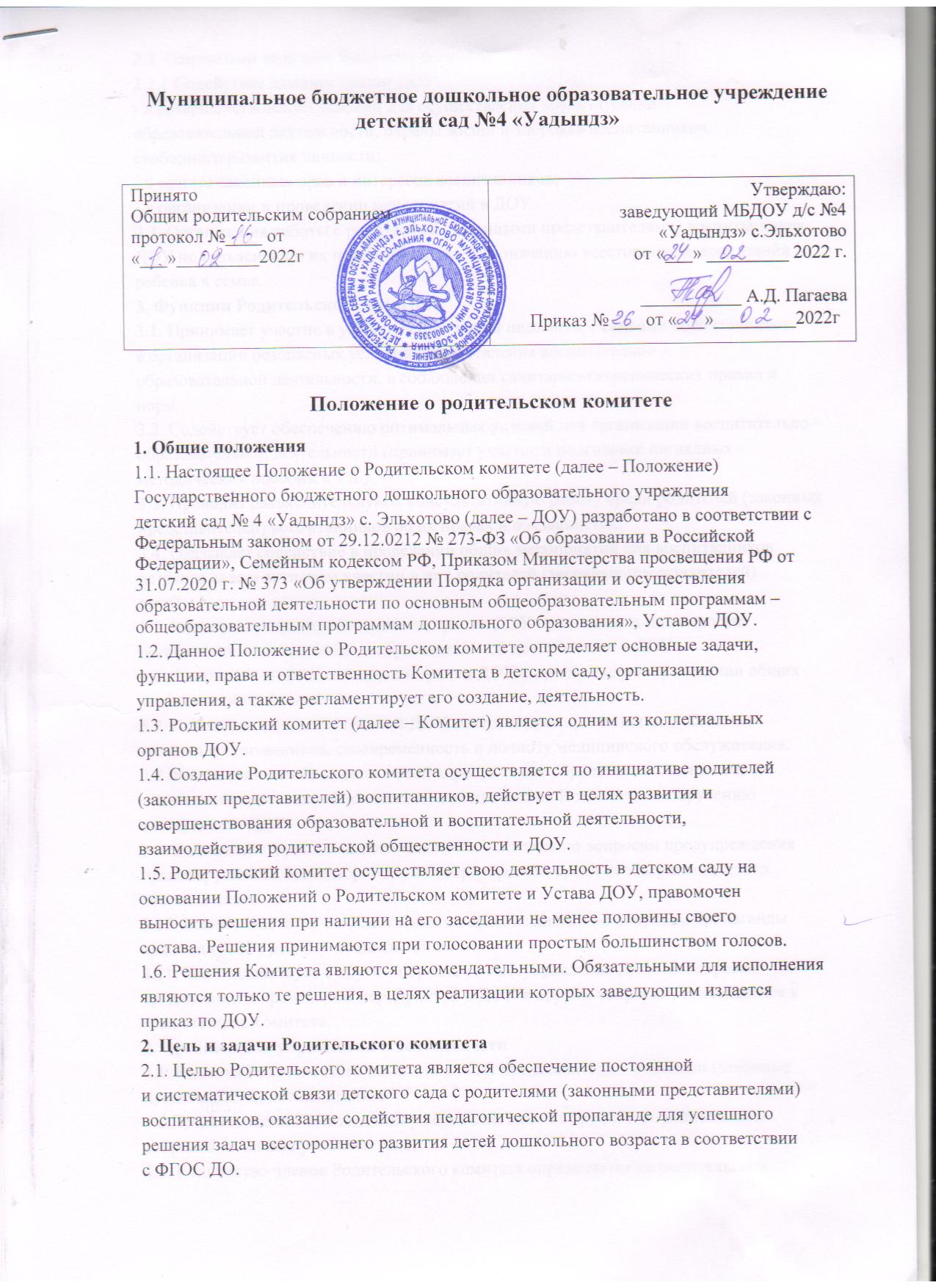 2.2.1 Содействие администрации ДОУ:- в совершенствовании условий для осуществления воспитательно –образовательной деятельности, охраны жизни и здоровья воспитанников,свободного развития личности;- в защите законных прав и интересов воспитанников;- в организации и проведении мероприятий в ДОУ.2.3. Организация работы с родителями (законными представителями) воспитанниковДОУ по разъяснению их прав и обязанностей, значению всестороннего воспитанияребенка в семье.3. Функции Родительского комитета3.1. Принимает участие в установлении связей педагогов с семьями воспитанников,в организации безопасных условий осуществления воспитательно –образовательной деятельности, в соблюдении санитарно-гигиенических правил инорм.3.2. Содействует обеспечению оптимальных условий для организации воспитательно –образовательной деятельности (принимает участие в подготовке наглядныхметодических пособий и т.д.).3.3. Проводит разъяснительную и консультативную работу среди родителей (законныхпредставителей) воспитанников об их правах и обязанностях.3.4. Оказывает содействие в проведении общих мероприятий для воспитанниковдетского сада и активном участии в них родителей (законных представителей)детей.3.5. Вносит на рассмотрение администрации ДОУ предложения по вопросаморганизации воспитательно – образовательной деятельности в ДОУ.3.6. Оказывает содействие администрации ДОУ в организации и проведении общихродительских собраний.3.7. Совместно с администрацией ДОУ контролирует организацию и качествопитания воспитанников, своевременность и полноту медицинского обслуживания.3.8. Рассматривает обращения в свой адрес, а также обращения по вопросам,отнесенным настоящим Положением к компетенции Комитета, по поручениюзаведующего ДОУ.3.9. Взаимодействует с педагогическим коллективом по вопросам предупрежденияправонарушений, безнадзорности и беспризорности среди несовершеннолетнихвоспитанников.3.10. Взаимодействует с общественными организациями по вопросам пропагандытрадиций ДОУ, режиму дошкольной жизни.3.11. Взаимодействует с другими органами самоуправления ДОУ по вопросаморганизации и проведении мероприятий в ДОУ и другим вопросам, относящимся ккомпетенции Комитета.4. Организация управления и деятельности4.1. В состав Родительского комитета входят представители – родители (законныепредставители) воспитанников.4.2.Представители Комитета избираются ежегодно на групповых родительскихсобраниях в начале учебного года.4.3. Количество членов Родительского комитета определяется на родительскомсобрании самостоятельно.4.4. Родительский комитет выбирает из своего состава председателя сроком на одинучебный год.4.5. Председатель организует деятельность Родительского комитета, входит в составСовета родителей ДОУ.4.6. Члены Родительского комитета работают на общественных началах. Каждый членКомитета осуществляет свои функции только на безвозмездной основе.5. Права и обязанности Родительского комитета5.1. Родительский комитет имеет право:- вносить предложения руководству и другим органам самоуправления ДОУ иполучать информацию о результатах их рассмотрения;- обращаться за разъяснениями в учреждения и организации системы образования.- заслушивать и получать достоверную информацию о состоянии образовательной ивоспитательной деятельности от руководства ДОУ, других органовсамоуправления.- принимать участие в обсуждении локальных актов ДОУ.- выносить общественное порицание родителям, уклоняющимся от воспитания детейв семье.- выражать благодарность и поощрение родителям (законных представителей)воспитанников за активное взаимодействие с ДОУ, оказание помощи ворганизации и проведении общих мероприятий и т.д.- председатель комитета может присутствовать (с последующим информированиемкомитета) на отдельных заседаниях педагогического совета, других органовсамоуправления по вопросам, относящимся к компетенции комитета.5.2. Члены Родительского комитета имеют право:- принимать участие во всех проводимых родительским комитетом мероприятиях;- избирать и быть избранным в руководящие органы родительского комитета ДОУ;- участвовать в обсуждении любых вопросов деятельности Комитета и вноситьпредложения по улучшению его работы;- выйти из числа членов Комитета по собственному желанию.5.3. Члены Родительского комитета обязаны:- участвовать в работе родительского комитета и выполнять его решения;- участвовать в мероприятиях, проводимых родительским комитетом групп.5.4. Председатель родительского комитета может присутствовать (с последующиминформированием Комитета) на отдельных заседаниях Педагогического совета,других органах самоуправления по вопросам, непосредственно относящимся ккомпетенции Комитета.5.5. Председатель имеет право делегировать свои полномочия членам Родительскогокомитета.5.6. Члены Комитета, не принимающие активное участие в его работе, попредставлению Председателя, могут быть отозваны решением групповогородительского собрания до сроков перевыборов Комитета. На их место избираютсядругие.6. Ответственность Родительского комитета.6.1. Родительский комитет несет ответственность:- за выполнение, выполнение не в полном объеме или невыполнение закреплённыхза ним задач и функций;- соответствие принимаемых решений законодательству РФ, нормативно-правовымактам;- за установление взаимопонимания между руководством ДОУ и родителями(законными представителями) воспитанников в вопросах семейного иобщественного воспитания;- за бездействие отдельных членов Комитета.7. Заключительные положения7.1. Положение о Родительском комитете является локальным нормативным актомДОУ, принимается на Общем собрании работников ДОУ и утверждается приказомзаведующего ДОУ.7.2. Положение принимается на неопределённый срок. Изменения и дополнения кданному локальному акту принимаются в порядке, предусмотренном п.7.1.настоящего Положения.7.3. После принятия Положения (или изменений и дополнений отдельных пунктов иразделов) в новой редакции предыдущая редакция локального акта автоматическиутрачивает силу.